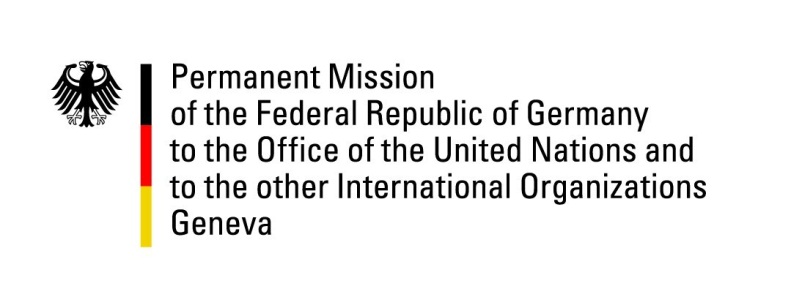 United Nations Human Rights Council36th Session of the UPR Working GroupGeneva, 6th November 2020German Recommendations and advance questions toRepublic of BulgariaMadame President,Germany welcomes the delegation of the Republic of Bulgaria.We commend the Republic of Bulgaria for its efforts to implement human rights for migrants and refugees.However, Germany remains concerned about some recent developments.Therefore, Germany recommends to: systematically condemn hate crimes and hate speech and ensure that all racially motivated offences are effectively investigated, prosecuted and sanctionedcriminalize all forms of domestic violence, not only “systematic” forms of violence and include marital rape into the Criminal Coderefrain from demolishing Roma settlements without offering alternatives such as providing adequate social housing to Roma familiesstrengthen the capacity and financial resources of the Ombudsman and bring it into full compliance with the Paris Principles.Thank you, Madame President. 